Муниципальное общеобразовательное учреждение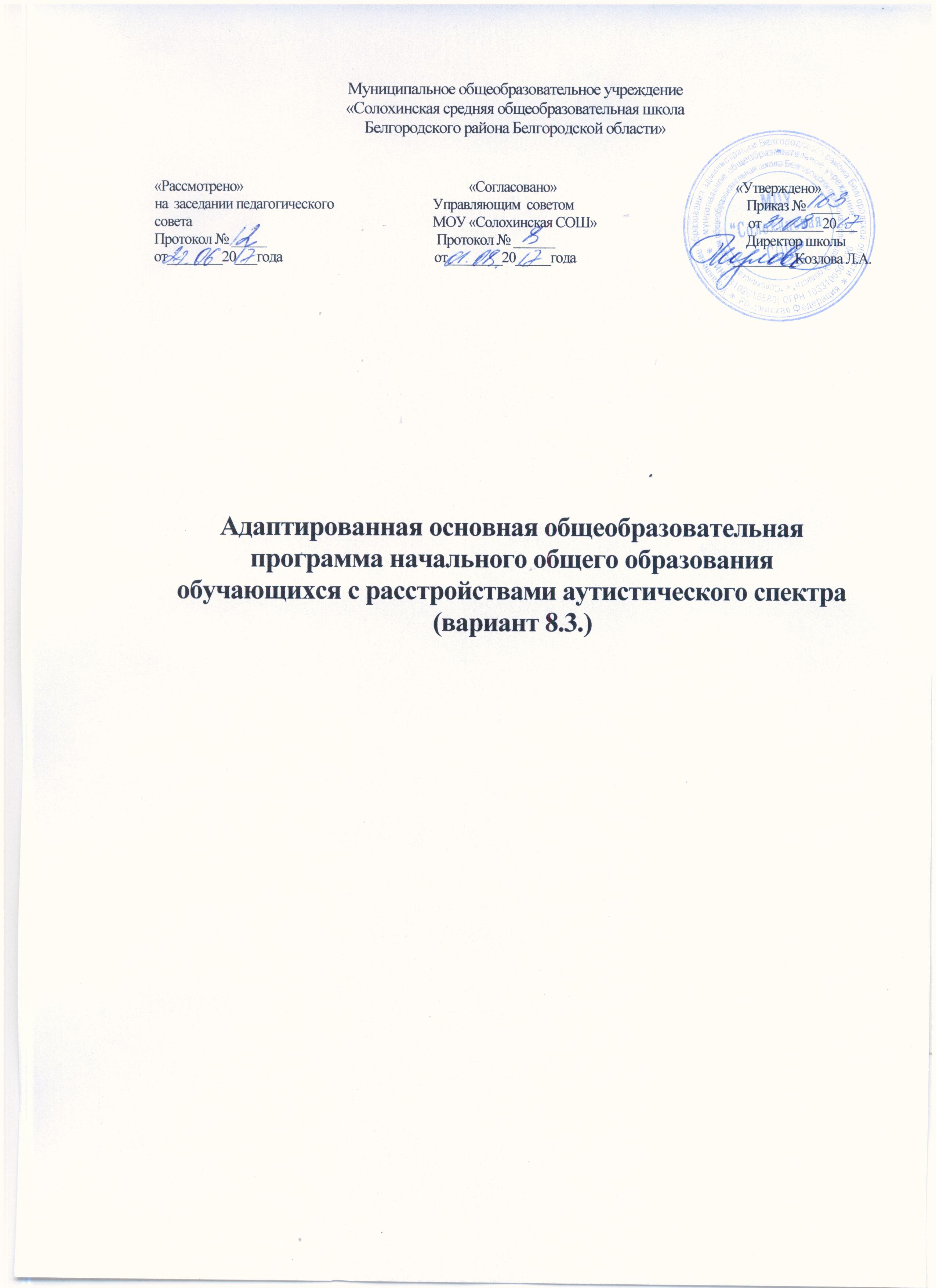 «Солохинская средняя общеобразовательная школаБелгородского района Белгородской области»«Рассмотрено»                                                                         «Согласовано»                                                          «Утверждено»на  заседании педагогического                                Управляющим  советом                                                        Приказ №  ____совета                                                                              МОУ «Солохинская СОШ»                                                 от_________20___Протокол № _____                                                       Протокол № ______                                                              Директор школыот________20___года                                                 от________20_____года                                                   _________Козлова Л.А.Адаптированная основная общеобразовательная программа начального общего образования обучающихся с расстройствами аутистического спектра(вариант 8.3.)С О Д Е Р Ж А Н И ЕЦЕЛЕВОЙ РАЗДЕЛ Общие положения Пояснительная записка Планируемые результаты освоения обучающимися с легкой умственной отсталостью (интеллектуальными нарушениями) адаптированной основной общеобразовательной программы для обучающихся 1 класса Система оценки достижения обучающимися с легкой умственной отсталостью (интеллектуальными нарушениями) планируемых результатов освоения адаптированной основной общеобразовательной программы СОДЕРЖАТЕЛЬНЫЙ РАЗДЕЛ Программа формирования базовых учебных действий Программы учебных предметов, курсов коррекционно - развивающей области  Программа духовно -нравственного развития Программа формирования экологической культуры, здорового и безопасного образа жизни Программа коррекционной работыОРГАНИЗАЦИОННЫЙ РАЗДЕЛ Учебный план Календарный учебный график МОУ «Солохинская средняя общеобразовательная школа Белгородского района Белгородской области»Система условий реализации основной общеобразовательной программы образования обучающихся с легкой умственной отсталостью (интеллектуальными нарушениями)Ц Е Л Е В О Й Р А З Д Е ЛОбщие положенияАдаптированная основная образовательная программа (АООП) начального общего образования обучающихся с расстройствами аутистического спектра (РАС) — это образовательная программа, адаптированная для обучения этой категории обучающихся с учетом особенностей их психофизического развития, индивидуальных возможностей, обеспечивающая коррекцию нарушений развития и социальную адаптацию.АООП начального общего образования обучающегося с РАС 1 класса МОУ Солохинская средняя общеобразовательная школа Белгородского района Белгородской области (далее - Организация) разработана в соответствии с требованиями федерального государственного образовательного стандарта начального общего образования для обучающихся с расстройствами аутистического спектра (далее - Стандарт), предъявляемыми к структуре, условиям реализации и планируемым результатам освоения на основе примерной адаптированной основной образовательной программы (ПрАООП) -вариант 8.3.АООП начального общего образования обучающихся с РАС рассчитана на 1 год обучения (2017 -2018 учебный год).В основу разработки АООП НОО обучающихся с РАС заложены дифференцированный и деятельностный подходы.Дифференцированный подход к построению АООП ОО для обучающихся с РАС предполагает учет их особых образовательных потребностей, которые проявляются в неоднородности возможностей освоения содержания образования. Это обусловливает необходимость создания разных вариантов образовательной программы, в том числе и на основе индивидуального учебного плана. Вариант 8.3 АООП создан в соответствии с дифференцированно сформулированными требованиями в ФГОС НОО обучающихся с РАС к: структуре образовательной программы; условиям реализации образовательной программы; результатам образования.Применение дифференцированного подхода к созданию образовательных программ обеспечивает вариативность содержания образования, предоставляя обучающимся с РАС возможность реализовать индивидуальный потенциал развития.Деятельностный подход основывается на теоретических положениях отечественной психологической науки, раскрывающих основныезакономерности и структуру образования с учетом специфики развития личности обучающегося с РАС.Деятельностный подход в образовании строится на признании того, что развитие личности обучающихся с РАС школьного возраста определяется характером организации доступной им деятельности (предметно -практической и учебной).Основным средством реализации деятельностного подхода в образовании является обучение как процесс организации познавательной и предметно - практической деятельности обучающихся, обеспечивающий овладение ими содержанием образования.В контексте разработки АООП общего образования для обучающихся с РАС реализация деятельностного подхода обеспечивает:придание результатам образования социально и личностно значимого характера; прочное усвоение обучающимися знаний и опыта разнообразной деятельности и поведения, возможность их самостоятельного продвижения в изучаемых образовательных областях;существенное повышение мотивации и интереса к учению, приобретению нового опыта деятельности и поведения;обеспечение условий для общекультурного и личностного развития на основе формирования универсальных (базовых) учебных действий, которые обеспечивают не только успешное усвоение некоторых элементов системы научных знаний, умений и навыков (академических результатов), но и, прежде всего, жизненной компетенции, составляющей основу социальной успешности.В основу формирования адаптированной основной образовательной программы общего образования обучающихся с РАС положены следующие принципы: принципы государственной политики РФ в области образования (гуманистический характер образования, единство образовательного пространства на территории Российской Федерации, светский характер образования, общедоступность образования, адаптивность системы образования к уровням и особенностям развития и подготовки обучающихся и воспитанников и др.); принцип учета типологических и индивидуальных образовательных потребностей обучающихся; принцип коррекционной направленности образовательного процесса; онтогенетический принцип; принцип преемственности, предполагающий взаимосвязь и непрерывность образования обучающихся с РАС на всех ступенях образования; принцип целостности содержания образования, предполагающий перенос усвоенных знаний, умений, навыков и отношений, сформированных в учебной ситуации, в различные жизненные ситуации, что обеспечит готовность обучающегося к самостоятельной ориентировке и активной деятельности в реальном мире; принцип направленности на формирование деятельности, обеспечивающий возможность овладения обучающимися с РАС всеми видами доступной им предметно - практической деятельности, способами и приемами познавательной и учебной деятельности, коммуникативной деятельности и нормативным поведением; принцип сотрудничества с семьей.Пояснительная записка Цель реализации адаптированной основной образовательной программы начального общего образования определяется ФГОС НОО обучающихся с ОВЗ.Адаптированная основная образовательная программа начального общего образования обучающихся с расстройствами аутистического спектра направлена на овладение ими учебной деятельностью, и формирование у них общей культуры, разностороннее развитие их личности в соответствии с принятыми в семье и обществе духовно -нравственными и социокультурными ценностями.АООП НОО определяет содержание и организацию образовательной деятельности на уровне НОО и предполагает решение следующих задач:-формирование общей культуры, обеспечивающей разностороннее развитие личности обучающихся (нравственно -эстетическое, социально -личностное, интеллектуальное, физическое);-охраны и укрепления физического и психического здоровья детей, в том числе их социального и эмоционального благополучия;-формирование основ гражданской идентичности и мировоззрения обучающихся в соответствии с принятыми в семье и обществе духовно - нравственными и социокультурными ценностями;-формирование основ учебной деятельности (умение принимать, сохранять цели и следовать им в процессе решения учебных задач, планировать свою деятельность, контролировать ее процесс, доводить его до конца, адекватно оценивать результаты, взаимодействовать с педагогами и сверстниками);-создание специальных условий для получения образования в соответствии с возрастными и индивидуальными особенностями и склонностями, развитие способностей и творческого потенциала каждого обучающегося как субъекта отношений в сфере образования;-обеспечение вариативности и разнообразия содержания АООП и организационных форм получения образования обучающимися с РАС с учетом их образовательных потребностей, способностей и состояния здоровья, типологических и индивидуальных особенностей; -формирование социокультурной и образовательной среды с учетом общих Адаптированная основная общеобразовательная программа начального общего образования обучающихся с расстройствами аутистического спектра 6 и специфических образовательных потребностей разных групп обучающихся с РАС.Общая характеристика адаптированной основной общеобразовательной программы начального общего образования обучающихся с расстройствами аутистического спектраВариант 8.3 предполагает, что обучающийся с РАС, осложненными легкой умственной отсталостью, обучаясь по адаптированной основной общеобразовательной программе начального общего образования, получает образование к моменту завершения школьного обучения, несопоставимое по итоговым достижениям с образованием сверстников, не имеющих ограничений здоровья, и в более пролонгированные календарные сроки, которые определяются Стандартом. В связи с особыми образовательными потребностями обучающихся с РАС и испытываемыми ими трудностями социального взаимодействия, данный вариант АООП предполагает постепенное включение детей в образовательный процесс за счет организации пропедевтического обучения в первом классе и увеличения общего срока обучения в условиях начальной школы до 6 лет.Обязательной является организация специальных условий обучения и воспитания для реализации как общих, так и особых образовательных потребностей.АООП создана на основе Стандарта и при необходимости индивидуализируется. К АООП с учетом образовательных потребностей групп или отдельных обучающихся может быть создано несколько учебных планов, в том числе индивидуальные учебные планы.Одним из важнейших условий обучения ребенка с РАС в среде других обучающихся является готовность к эмоциональному и коммуникативному взаимодействию с ними.Определение варианта АООП для обучающихся с РАС осуществляется на основе рекомендаций ПМПК, сформулированных по результатам его комплексного обследования, в порядке, установленном законодательством Российской Федерации.Особые образовательные потребности обучающихся с РАСРазвитие связей аутичного ребенка с близким человеком и социумом в целом нарушено и осуществляется не так в норме, и не так, как у других детей с ОВЗ. Психическое развитие при аутизме не просто задержано или нарушено, оно искажено, поскольку психические функции такого ребенка развиваются не в русле социального взаимодействия и решения реальных жизненных задач, а в большой степени как средство аутостимуляции, средство ограничения, а не развития взаимодействия со средой и друг ими людьми. Искажение развития характерно проявляется в изменении соотношения простого и сложного в обучении ребенка. Он может иметь фрагментарные представления об окружающем, не выделять и не осмыслять простейших связей в происходящем в обыденной жизни, чему специально не учат обычного ребенка. Может не накапливать элементарного бытового жизненного опыта, но проявлять компетентность в более формальных, отвлеченных областях знания - выделять цвета, геометрические формы, интересоваться цифрами, буквами, грамматическими формами и т.п. Этому ребенку трудно активно приспосабливаться к меняющимся условиям, новым обстоятельствам, поэтому имеющиеся у таких детей способности и даже уже выработанные навыки и накопленные знания плохо реализуются в жизни.Передача таким детям социального опыта, введение их в культуру представляют особенную трудность. Установление эмоционального контакта и вовлечение ребенка в развивающее практическое взаимодействие, в совместное осмысление происходящего представляют базовую задачу специальной психолого-педагогической помощи при аутизме.Особые образовательные потребности детей с аутизмом в период начального школьного обучения включают, помимо общих, свойственных всем детям с ОВЗ, следующие специфические нужды: в значительной части случаев в начале обучения возникает необходимость постепенного и индивидуально дозированного введения ребенка в ситуацию обучения в классе. Посещение класса должно быть регулярным, но регулируемым в соответствии с наличными возможностями ребенка справляться с тревогой, усталостью, пресыщением и перевозбуждением. По мере привыкания ребенка к ситуации обучения в классе оно должно приближаться к его полному включению в процесс начального школьного обучения;выбор уроков, которые начинает посещать ребенок, должен начинаться с тех, где он чувствует себя наиболее успешным и заинтересованным и постепенно, по возможности, включает все остальные;большинство детей с РАС значительно задержано в развитии навыков самообслуживания и жизнеобеспечения: необходимо быть готовым к возможной бытовой беспомощности и медлительности ребенка, проблемам с посещением туалета, столовой, с избирательностью в еде, трудностями с переодеванием, с тем, что он не умеет задать вопрос, пожаловаться, обратиться за помощью. Поступление в школу обычно мотивирует ребенка на преодоление этих трудностей и его попытки должны быть поддержаны специальной коррекционной работой по развитию социально -бытовых навыков;необходима специальная поддержка детей (индивидуальная и при работе в классе) в развитии возможностей вербальной и невербальной коммуникации: обратиться за информацией и помощью, выразить свое отношение, оценку, согласие или отказ, поделиться впечатлениями;может возникнуть необходимость во временной и индивидуально дозированной поддержке как тьютором, так и ассистентом (помощником) организации всего пребывания ребенка в школе и его учебного поведения на уроке;поддержка должна постепенно редуцироваться и сниматься по мере привыкания ребенка, освоения им порядка школьной жизни, правил поведения в школе и на уроке, навыков социально -бытовой адаптации и коммуникации;в начале обучения, при выявленной необходимости, наряду с посещением класса, ребенок должен быть обеспечен дополнительными индивидуальными занятиями с педагогом по отработке форм адекватного учебного поведения, умения вступать в коммуникацию и взаимодействие с учителем, адекватно воспринимать похвалу и замечания;периодические индивидуальные педагогические занятия (циклы занятий) необходимы ребенку с РАС даже при сформированном адекватном учебном поведении для контроля за освоением им нового учебного материала в классе (что может быть трудно ему в период привыкания к школе) и, при необходимости, для оказания индивидуальной коррекционной помощи в освоении Программы;необходимо создание особенно четкой и упорядоченной временно - пространственной структуры уроков и всего пребывания ребенка в школе, дающее ему опору для понимания происходящего и самоорганизации; необходима специальная работа по подведению ребенка к возможности участия во фронтальной организации на уроке: планирование обязательного периода перехода от индивидуальной вербальной и невербальной инструкции к фронтальной; в использовании форм похвалы, учитывающих особенности детей с РАС и отработке возможности адекватно воспринимать замечания в свой адрес и в адрес соучеников;в организации обучения такого ребенка и оценке его достижений необходим учет специфики освоения навыков и усвоения информации при аутизме особенностей освоения «простого» и «сложного»;необходимо введение специальных разделов коррекционного обучения, способствующих преодолению фрагментарности представлений об окружающем, отработке средств коммуникации, социально -бытовых навыков;необходима специальная коррекционная работа по осмыслению, упорядочиванию и дифференциации индивидуального жизненного опыта ребенка, крайне неполного и фрагментарного; оказание ему помощи в проработке впечатлений, воспоминаний, представлений о будущем, развитию способности планировать, выбирать, сравнивать;ребенок с РАС нуждается в специальной помощи в упорядочивании и осмыслении усваиваемых знаний и умений, не допускающей их механического формального накопления и использования для аутостимуляции;ребенок с РАС нуждается, по крайней мере, на первых порах, в специальной организации на перемене, в вовлечении его в привычные занятия, позволяющее ему отдохнуть и, при возможности включиться во взаимодействие с другими детьми;он лучше чувствует себя в контактах со взрослыми, чем со сверстниками, и в структурированной ситуации урока лучше, чем, в более свободной на перемене. Контакты со сверстниками сложнее для него, чем контакты с более старшими или младшими детьми. Ребенок с РАС для получения начального образования нуждается в создании условий обучения, обеспечивающих обстановку сенсорного и эмоционального комфорта (отсутствие резких перепадов настроения, ровный и теплый тон голоса учителя в отношении любого ученика класса), упорядоченности и предсказуемости происходящего;необходима специальная установка педагога на развитие эмоционального контакта с ребенком, поддержание в нем уверенности в том, что его принимают, ему симпатизируют, в том, что он успешен на занятиях;педагог должен стараться транслировать эту установку соученикам ребенка с РАС, не подчеркивая его особость, а, показывая его сильные стороны и вызывая к нему симпатию своим отношением, вовлекать детей в доступное взаимодействие;необходимо развитие внимания детей к проявлениям близких взрослых и соучеников и специальная помощь в понимании ситуаций, происходящих с другими людьми, их взаимоотношений;для социального развития ребенка необходимо использовать существующие у него избирательные способности;процесс его обучения в начальной школе должен поддерживаться психологическим сопровождением, оптимизирующим взаимодействие ребенка с педагогами и соучениками, семьи и школы;ребенок с РАС уже в период начального образования нуждается в индивидуально дозированном и постепенном расширении образовательного пространства за пределы образовательного учреждения.Планируемые результаты освоения обучающимися с расстройствами аутистического спектра адаптированной основной общеобразовательной программы начального общего образования (1 дополнительного класса)Освоение обучающимися АООП, которая создана на основе ФГОС, предполагает достижение ими двух видов результатов: личностных и предметных.В структуре планируемых результатов ведущее место принадлежит личностным результатам, поскольку именно они обеспечивают овладение комплексом социальных (жизненных) компетенций, необходимых для достижения основной цели современного образования — введения обучающихся с РАС в культуру, овладение ими социокультурным опытом.Личностные результаты освоения АООП НОО обучающихся с РАС, осложненными легкой умственной отсталостью (интеллектуальными нарушениями), с учетом индивидуальных возможностей и особых образовательных потребностей включают индивидуально -личностные качества, специальные требования к развитию жизненной и социальной компетенции и должны отражать:развитие чувства любви к родителям, другим членам семьи, к школе, принятие учителя и учеников класса, взаимодействие с ними; развитие мотивации к обучению; развитие адекватных представлений о насущно необходимом жизнеобеспечении; овладение социальнобытовыми умениями, используемыми в повседневной жизни (представления об устройстве домашней и школьной жизни; умение включаться в разнообразные повседневные школьные дела); владение элементарными навыками коммуникации и принятыми ритуалами социального взаимодействия; развитие положительных свойств и качеств личности; готовность к вхождению обучающегося в социальную среду.Предметные результаты освоения АООП общего образования включают освоенные обучающимися знания и умения, специфичные для каждой предметной области, готовность их применения. Предметные результаты обучающихся с РАС не являются основным критерием при принятии решения о переводе обучающегося в следующий класс, но рассматриваются как одна из составляющих при оценке итоговых достижений.АООП определяет два уровня овладения предметными результатами: минимальный и достаточный.Достаточный уровень освоения предметных результатов не является обязательным для всех обучающихся.Минимальный уровень является обязательным для всех обучающихся с РАС. Отсутствие достижения этого уровня по отдельным предметам не является препятствием к продолжению образования по данному варианту программы.В том случае, если обучающийся не достигает минимального уровня овладения предметными результатами по всем или большинству учебных предметов, то по рекомендации психолого -медико -педагогической комиссии и с согласия родителей (законных представителей) образовательная организация может перевести обучающегося на обучение по индивидуальному плану или на вариант 8.4. общеобразовательной программы.Минимальный и достаточный уровни усвоения предметных результатов по отдельным учебным предметам на конец обучения в 1 дополнительном классе:При изучении предмета «Чтение» должны быть сформированы: осознание значимости чтения для своего дальнейшего развития и успешного обучения по другим предметам; потребность в систематическом чтении как средстве познания мира и самого себя, расширения кругозора; умение полноценно воспринимать художественную литературу, эмоционально отзываться на прочитанное, высказывать свою точку зрения и уважать мнение собеседника; первичные умения работы с учебной и научно-популярной литературой:	ориентирование	в	книге	по	названию,	оглавлению;	использованиеподзаголовков, сносок; самостоятельный и целенаправленный выбор книги в библиотеке по заданной тематике, по собственному желанию; составление краткой аннотации (автор, название, тема книги, рекомендации к чтению) литературного произведения по заданному образцу; умение читать (вслух и про себя) со скоростью, позволяющей понимать смысл прочитанного; навыки чтения соответствующих возрасту литературных, учебных, научнопознавательных текстов, инструкций; умение читать литературное произведение по ролям; умение работать со словом (распознавать прямое и переносное значение слова, его многозначность, определять значение слова по контексту), целенаправленно пополнять свой активный словарный запас, ориентироваться в соответствующих возрасту словарях и справочниках; умение распознавать особенности построения фольклорных форм (сказки, загадки, пословицы); умение отличать прозаический текст от поэтического; умение декламировать (читать наизусть) стихотворные произведения; умение выступать перед знакомой аудиторией (сверстников, родителей, педагогов) с небольшими сообщениями, используя иллюстративный ряд (плакаты, аудио - и виде иллюстрации, видеосюжеты и анимации и др.); умение оформлять свою мысль в монологическое речевое высказывание небольшого объёма (повествование, описание, рассуждение), формулировать несложные выводы, с опорой на авторский текст, по предложенной теме или при ответе на вопрос; умение создавать иллюстрации, инсценировки, сценарии, проекты по содержанию произведения;При изучении предмета «Русский язык» должны быть сформированы: осознание языка как основного средства человеческого общения и явления национальной культуры; позитивное эмоционально-ценностное отношение к русскому языку; отношение к правильной устной и письменной речи как показателям общей культуры человека; представление о нормах русского и литературного языка (орфоэпических, лексических, грамматических) и правилах речевого этикета; представления о системе и структуре русского языка; умение соблюдать нормы русского и литературного языка в собственной речи и оценивать соблюдение этих норм в речи собеседников (в объёме представленного в учебнике материала); умение находить при сомнении в правильности постановки ударения или произношения слова ответ самостоятельно (по словарю учебника) либо обращаться за помощью (к учителю, родителям и др.); знание последовательности букв в русском алфавите, умение пользоваться алфавитом для упорядочивания слов и поиска нужной информации; умение различать предложение, словосочетание, слово; умение устанавливать при помощи смысловых вопросов связь между словами в словосочетании и предложении; навыки применения орфографических правил и правил постановки знаков препинания (в объёме изученного) при записи собственных и предложенных текстов; умение различать изменяемые и неизменяемые слова, родственные (однокоренные) слова и формы слова; умение находить в словах корень; умение определять значение слова по тексту или уточнять с помощью толкового словаря; умение подбирать синонимы для устранения повторов в тексте; умение подбирать антонимы для точной характеристики предметов при их сравнении; умение находить главные члены предложения; умение применять правила правописания (в объёме содержания курса); умение определять (уточнять) написание слова по орфографическому словарю; умение писать под диктовку тексты в соответствии с изученными правилами правописания; умение безошибочно списывать текст; умение проверять собственный и предложенный текст, находить и исправлять орфографические ошибки.При изучении предмета «Речевая практика» должны быть сформированы: осознание значимости чтения для своего дальнейшего развития и успешного обучения по другим предметам; потребность в систематическом чтении как средстве познания мира и самого себя, расширения кругозора; умение полноценно воспринимать художественную литературу, эмоционально отзываться на прочитанное, высказывать свою точку зрения и уважать мнение собеседника; первичные умения работы с учебной и научно-популярной литературой:	ориентирование	в	книге	по	названию, оглавлению; использование подзаголовков, сносок; самостоятельный и целенаправленный выбор книги в библиотеке по заданной тематике, по собственному желанию; составление краткой аннотации (автор, название, тема книги, рекомендации к чтению) литературного произведения по заданному образцу; умение читать (вслух и про себя) со скоростью, позволяющей понимать смысл прочитанного; навыки чтения соответствующих возрасту литературных, учебных, научнопознавательных текстов, инструкций; умение читать литературное произведение по ролям; умение работать со словом (распознавать прямое и переносное значение слова, его многозначность, определять значение слова по контексту), целенаправленно пополнять свой активный словарный запас, ориентироваться в соответствующих возрасту словарях и справочниках; умение распознавать особенности построения фольклорных форм (сказки, загадки, пословицы); умение отличать прозаический текст от поэтического; умение декламировать (читать наизусть) стихотворные произведения; умение выступать перед знакомой аудиторией (сверстников, родителей, педагогов) с небольшими сообщениями, используя иллюстративный ряд (плакаты, аудио - и виде иллюстрации, видеосюжеты и анимации и др.); умение оформлять свою мысль в монологическое речевое высказывание небольшого объёма (повествование, описание, рассуждение), формулировать несложные выводы, с опорой на авторский текст, по предложенной теме или при ответе на вопрос; умение создавать иллюстрации, инсценировки, сценарии, проекты по содержанию произведения;При изучении предмета «Математика» должны быть сформированы: умение использовать начальные математические знания для описания окружающих предметов, процессов, явлений, оценки количественных и пространственных отношений; основы логического и алгоритмического мышления, пространственного воображения и математической речи; представление о числе как результате счёта и измерения, о десятичном принципе записи чисел; умение группировать числа по заданному признаку; умение читать, записывать, сравнивать, упорядочивать числа от нуля до миллиона; умение устанавливать закономерность - правило, по которому составлена числовая последовательность, и составлять последовательность по заданному правилу (увеличение/уменьшение числа на несколько единиц, увеличение/уменьшение числа в несколько раз); необходимые вычислительные навыки, умение выполнять устно и письменно арифметические действия с числами; находить неизвестный компонент арифметического действия; составлять числовое выражение и находить его значение; умение выполнять устно сложение, вычитание, умножение и деление однозначных, двузначных и в пределах 100, в лёгких случаях в пределах 1000; умение выполнять письменно арифметические действия с натуральными числами умение вычислять значение числового выражения, содержащего 2-3 арифметических действия (со скобками и без скобок); умение проводить проверку правильности вычислений с помощью обратного действия; умение выбирать единицу для измерения данной величины (длины, массы, времени), объяснять свои действия, умение читать и записывать величины (массу, время, длину), используя основные единицы измерения величин и соотношения между ними (килограмм - грамм; год - месяц - неделя - сутки - час - минута - секунда; километр - метр, метр - дециметр, дециметр - сантиметр, метр - сантиметр, сантиметр - миллиметр), сравнивать названные величины, выполнять арифметические действия с этими величинами; умение анализировать задачу, устанавливать зависимость между величинами, взаимосвязь между условием и вопросом задачи, определять количество и порядок действий для решения задачи, выбирать и объяснять выбор действий; умение решать учебные задачи и задачи, связанные с повседневной жизнью, арифметическим способом, в 1 -2 действия; умение оценивать правильность хода решения и реальность ответа на вопрос задачи; умение распознавать, называть, изображать геометрические фигуры:	точка, отрезок, ломаная, прямой угол, многоугольник, треугольник,прямоугольник, квадрат, круг, куб; умение соотносить реальные объекты с моделями геометрических фигур; умение описывать взаимное расположение предметов в пространстве и на плоскости; умение выполнять измерение длин, построение геометрических фигур с заданными измерениями (отрезок, квадрат, прямоугольник, многоугольник, угол, окружность) с помощью линейки, угольника, циркуля;При изучении предметов «Мир природы и человека» должны быть сформированы: основы практико-ориентированных знаний о природе и человеке; представления о природных объектах и явлениях как компонентах единого мира; умение узнавать изученные объекты и явления живой и неживой природы; умение описывать на основе предложенного плана изученные объекты и явления живой и неживой природы, выделять их существенные признаки;умение сравнивать объекты живой и неживой природы на основе внешних признаков или известных характерных свойств и проводить простейшую классификацию изученных объектов природы;умение проводить несложные наблюдения в окружающей среде и ставить опыты, используя простейшее лабораторное оборудование и измерительные приборы; следовать инструкциям и правилам техники безопасности при проведении наблюдений и опытов; понимание необходимости здорового образа жизни, соблюдения правил безопасного поведения;умение использовать знания о строении и функционировании организма человека для сохранения и укрепления своего здоровья;умение пользоваться простыми навыками самоконтроля самочувствия для сохранения здоровья, осознанно выполнять режим дня, правила рационального питания и личной гигиены;умение обнаруживать простейшие взаимосвязи между живой и неживой природой, взаимосвязи в живой природе, определять характер взаимоотношений человека и природы;осознание ценности природы и необходимости нести ответственность за её сохранение, соблюдать правила экологичного поведения в школе, и в быту (раздельный сбор мусора, экономия воды и электроэнергии) и природной среде;При изучении предмета «Изобразительное искусство» должны быть сформированы: основы художественной культуры:	представление о специфике изобразительногоискусства, потребность в художественном творчестве и в общении с искусством, первоначальные понятия о выразительных возможностях языка искусства, основы анализа произведений искусства; умение видеть, чувствовать и изображать красоту и разнообразие природы, человека, зданий, предметов в различных формах художественнотворческой деятельности;понимание разницы представлений о красоте человека в разных культурах мира, осознанное уважение и принятие традиций, самобытных культурных ценностей многонационального народа Российской Федерации, терпимость к другим вкусам и мнениям;умение узнавать, описывать и эмоционально оценивать шедевры российского и мирового искусства, участвовать в обсуждении их содержания и выразительных средств; умение видеть проявления художественной культуры вокруг (музеи искусства, архитектура, скульптура, дизайн, декоративные искусства в доме, на улице, в театре); умение различать основные виды художественной деятельности (рисунок, живопись, скульптура, архитектура, декоративно-прикладное искусство, художественное конструирование и дизайн);практические умения в различных видах художественной деятельности: графике (рисунке), живописи, художественном конструировании, декоративно-прикладном искусстве;умение наблюдать, сравнивать, сопоставлять и анализировать пространственную форму предмета; изображать предметы различной формы, создавать простые композиции на заданную тему на плоскости и в пространстве;умение использовать декоративные элементы, геометрические, растительные узоры для украшения своих изделий и предметов быта; передавать в собственной художественнотворческой деятельности специфику стилистики произведений народных художественных промыслов в России;умение создавать средствами живописи, графики, декоративно - прикладного искусства образ человека: передавать на плоскости и в объёме пропорции лица, фигуры; передавать характерные черты внешнего облика, одежды, украшений;умение использовать выразительные средства изобразительного искусства: композицию, форму, ритм, линию, цвет, объём, фактуру, различные художественные материалы и приёмы работы с ними для передачи собственного замысла;При изучении предмета «Физическая культура» должны быть сформированы (для обучающихся, не имеющих противопоказаний для занятий физической культурой или существенных ограничений по нагрузке):понятия «физическая культура», «режим дня»; представление о значении утренней зарядки, физкультминуток и физкультпауз, уроков физической культуры, закаливания, прогулок на свежем воздухе, подвижных игр, занятий спортом для укрепления здоровья, развития основных систем организма, для трудовой деятельности; навыки планирования и соблюдения режима дня с учётом своей учебной и внешкольной деятельности, показателей своего здоровья; умение характеризовать основные физические качества (силу, быстроту, выносливость, координацию, гибкость) и различать их между собой; первичные навыки и умения по организации и проведению утренней зарядки, физкультурно-оздоровительных мероприятий в течение учебного дня, во время подвижных игр в помещении и на открытом воздухе, умение составлять комплексы оздоровительных и общеразвивающих упражнений, использовать простейший спортивный инвентарь и оборудование; навыки безопасного поведения и предупреждения травматизма во время занятий физическими упражнениями, подбора одежды и обуви в зависимости от условий проведения занятий; жизненно важные двигательные навыки и умения: бегать и прыгать различными способами; метать и бросать мячи; лазать и перелезать через препятствия; выполнять акробатические и гимнастические упражнения; передвигаться на лыжах и плавать простейшими способами; умение выполнять организующие строевые команды и приёмы; умение выполнять акробатические упражнения (кувырки, стойки, перекаты); умение выполнять гимнастические упражнения на спортивных снарядах (перекладина, брусья, гимнастическое бревно); умение выполнять легкоатлетические упражнения (бег, прыжки, метания и броски мяча разного веса и объёма); навыки выполнения тестовых нормативов по физической подготовке; навыки организации и проведения подвижных игр, элементы и простейшие технические действия игр в футбол, баскетбол и волейбол, навыки коллективного общения и взаимодействия; умение выполнять комплексы специальных упражнений, направленных на формирование правильной осанки, профилактику нарушения зрения, развитие систем дыхания и кровообращения, на развитие физических качеств (силы, быстроты, выносливости, координации гибкости); умение выполнять простейшие приемы оказания доврачебной помощи при травмах и ушибах.При изучении предмета Ритмика должны быть сформированы умения: умение готовиться к занятиям строиться в колонну по одному, находить свое место в строю и входить в зал организованно под музыку, занимать правильное исходное положение в соответствии с содержанием и особенностями музыки и движения,ходить свободным естественным шагом, двигаться по залу в разных направлениях, не мешая друг другу ходить и бегать по кругу с сохранением правильных дистанций, не сужая круг и не сходя с его линии самостоятельно выполнять требуемые перемены направления и темп движений, руководствуясь музыкой ритмично выполнять несложные движения руками и ногами передавать хлопками ритмический рисунок мелодии, повторять любой ритм заданный учителем, задавать самим ритм одноклассникам и проверять правильность его исполнения (хлопками или притопами), соотносить темп движений с темпом музыкального произведения выполнять игровые и плясовые движения, передавать в игровых и плясовых движениях различные нюансы музыки: напевность, грациозность, энергичность, нежность, игривость и т.д., выполнять задания после показа и по словесной инструкции учителя начинать и заканчивать движения в соответствии со звучанием музыки, ощущать смену частей музыкального произведения в двухчастной форме с контрастными построениями, различать двухчастную и трехчастную форму музыки, различать основные характеристики движения некоторых народных танцев.При изучении предмета «Музыка» должны быть сформированы: понимание роли музыки в жизни человека;основы музыкальной культуры через, развитый художественный вкус, интерес к музыкальному искусству и музыкальной деятельности; уважение к истории и духовным традициям России, музыкальной культуре её народов, гордость за достижения отечественного и мирового музыкального искусства; умение ориентироваться в многообразии музыкального фольклора России, сопоставлять различные образцы народной и профессиональной музыки; представление об эстетических идеалах человечества, духовных, культурных отечественных традициях, этнической самобытности музыкального искусства разных народов; умение воспринимать музыку различных жанров, размышлять о музыкальных произведениях как способе выражения чувств и мыслей человека, эмоционально, откликаться на искусство, выражая своё отношение к нему в различных видах музыкально-творческой деятельности; умение определять виды музыки, звучание различных музыкальных инструментов, в том числе и современных электронных; представление о нотной грамоте; основы музыкальной памяти и слуха, певческого голоса, творческих способностей в различных видах музыкальной деятельности; умение взаимодействовать в процессе ансамблевого, коллективного исполнения музыкальных произведений; умение применять полученные знания и приобретённый опыт творческой деятельности при организации содержательного культурного досуга во внеурочной и внешкольной деятельности.При изучении предмета «Ручной труд» должны быть сформированы:начальные представления о материальной культуре как продукте творческой предметно- преобразующей деятельности человека, о гармонической взаимосвязи предметного мира с миром природы; основы конструкторско-технологического мышления, пространственного воображения, эстетических представлений; представление об общих правилах создания предметов рукотворного мира: соответствии изделия обстановке, удобстве (функциональность), прочности, эстетической выразительности — и руководствоваться ими в своей продуктивной деятельности; общее представление о мире профессий, их социальном значении, истории возникновения и развития; основы таких социально ценных личностных и нравственных качеств, как трудолюбие, организованность, добросовестное и ответственное отношение к делу, уважение к чужому труду и результатам труда; знания и умения для творческой самореализации при изготовлении подарков близким и друзьям, художественно-декоративных и других изделий; первоначальный опыт организации собственной практической деятельности на основе сформированных регулятивных универсальных учебных действий: анализа предлагаемой информации, планирования предстоящей практической работы, отбора оптимальных способов деятельности, осуществления контроля и коррекции результатов своей работы; умение организовывать свое рабочее место в зависимости от вида работы; умение на основе полученных представлений о многообразии материалов, их видах, свойствах, происхождении, практическом применении в жизни осознанно подбирать доступные в обработке материалы для изделий в соответствии с поставленной задачей, экономно расходовать используемые материалы; умение распознавать простейшие чертежи и эскизы, читать их и выполнять разметку с опорой на них; изготавливать плоскостные и объёмные изделия по простейшим чертежам, эскизам, схемам, рисункам; умение анализировать устройство изделия: выделять детали, их форму, определять взаимное расположение, виды соединения деталей; умение отбирать и выполнять оптимальные и доступные технологические приёмы ручной обработки материалов при разметке деталей, их выделении из заготовки, формообразовании, сборке и отделке изделия; навыки рациональной безопасной работы ручными инструментами: измерительными (рейсмус, штангенциркуль, транспортир, малка), чертёжными (линейка, угольник, циркуль), режущими (ножницы, нож) и колющими (швейная игла, шило).Система оценки достижения обучающимися с расстройствами аутистического спектра планируемых результатов освоения адаптированной основной общеобразовательной программы начального общего образованияОсновными направлениями и целями оценочной деятельности в соотвествии с требованиями Стандарта являются оценка образовательных достижений обучающихся и оценка результатов деятельности Оганизации и педагогических кадров.Система оценки достижения обучающимися с РАС планируемых результатов освоения АООП призвана решить следующие задачи:закреплять основные направления и цели оценочной деятельности, описывать объект и содержание оценки, критерии, процедуры и состав инструментария оценивания, формы представления результатов, условия и границы применения системы оценки;ориентировать образовательный процесс на нравственное развитие и воспитание обучающихся, достижение планируемых результатов освоения содержания учебных предметов и формирование базовых учебных действий;обеспечивать комплексный подход к оценке результатов освоения АООП, позволяющий вести оценку предметных и личностных результатов;предусматривать оценку достижений обучающихся и оценку эффективности деятельности общеобразовательной организации;позволять осуществлять оценку динамики учебных достижений обучающихся и развития их жизненной компетенции.Результаты достижений обучающихся с РАС в овладении АООП являются значимыми для оценки качества образования обучающихся. При определении подходов к осуществлению оценки результатов целесообразно опираться на следующие принципы: дифференциации оценки достижений с учетом типологических и индивидуальных особенностей развития и особых образовательных потребностей обучающихся с РАС; объективности оценки, раскрывающей динамику достижений и качественных изменений в психическом и социальном развитии обучающихся; единства параметров, критериев и инструментария оценки достижений в освоении содержания АООП, что сможет обеспечить объективность оценки в разных образовательных организациях. Для этого необходимым является создание методического обеспечения (описание диагностических материалов, процедур их применения, сбора, формализации, обработки, обобщения и представления полученных данных) процесса осуществления оценки достижений обучающихся.Эти принципы отражают целостность системы образования обучающихся с РАС, представляют обобщенные характеристики оценки их учебных и личностных достижений.В соответствии с требования ФГОС для обучающихся с РАС оценке подлежат личностные и предметные результаты.Личностные результаты включают овладение обучающимися социальными (жизненными) компетенциями, необходимыми для решения практико-ориентированных задач и обеспечивающими формирование и развитие социальных отношений обучающихся в различных средах.Оценка личностных результатов предполагает, прежде всего, оценку продвижения ребенка в овладении социальными (жизненными) компетенциями, которые, в конечном итоге, составляют основу этих результатов.Всестороння и комплексная оценка овладения обучающимися социальными (жизненными) компетенциями осуществляется на основании применения метода экспертной оценки, который представляет собой процедуру оценки результатов на основе мнений группы специалистов (экспертов). Состав экспертной группы Организации включает педагогических работников: учителей начальных классов, учителя -логопеда, педагога - психолога, социального педагога, которые хорошо знают ученика, а также администрацию школы . Для полноты оценки личностных результатов освоения обучающимися с РАС АООП следует учитывать мнение родителей (законных представителей), поскольку основой оценки служит анализ изменений поведения обучающегося в повседневной жизни в различных социальных средах (школьной и семейной).Результаты анализа должны быть представлены в форме удобных и понятных всем членам экспертной группы условных единиц: баллов — нет фиксируемой динамики; балл — минимальная динамика; балла — удовлетворительная динамика; балла — значительная динамика.Подобная оценка необходима экспертной группе для выработки ориентиров в описании динамики развития социальной (жизненной) компетенции ребенка. Результаты оценки личностных достижений заносятся в индивидуальную карту развития обучающегося (дневник наблюдений), что позволяет не только представить полную картину динамики целостного развития ребенка, но и отследить наличие или отсутствие изменений по отдельным жизненным компетенциям.Основной формой работы участников экспертной группы является психолого - медико -педагогический консилиум.На основе требований, сформулированных в разделе IV «Требования к результатам освоения АООП НОО для обучающихся с РАС» ФГОС для обучающихся с РАС, Организацией разработана программ а оценки личностных результатов с учетом типологических и индивидуальных особенностей обучающихся, которая утверждена локальным актом организации. Программа оценки включает:1) полный перечень личностных результатов, прописанных в тексте ФГОС, которые выступают в качестве критериев оценки социальной (жизненной) компетенции учащихся. Перечень этих результатов может быть самостоятельно расширен общеобразовательной организацией; перечень параметров и индикаторов оценки каждого результата. систему бальной оценки результатов; документы, в которых отражаются индивидуальные результаты каждого обучающегося (например, Карта индивидуальных достижений ученика) и результаты всего класса (например, Журнал итоговых достижений учащихся класса); материалы для проведения процедуры оценки личностных результатов. локальные акты общеобразовательной организации, регламентирующие все вопросы проведения оценки результатов.Предметные результаты связаны с овладением обучающимися содержанием каждой общеобразовательной области и характеризуют достижения обучающихся в усвоении знаний и умений, способность их применять в практической деятельности.Во время обучения в первом дополнительном классе целесообразно всячески поощрять и стимулировать работу учеников, используя только качественную оценку. При этом не является принципиально важным, насколько обучающийся продвигается в освоении того или иного учебного предмета. На этом этапе обучения центральным результатом является появление значимых предпосылок учебной деятельности, одной из которых является способность ее осуществления не только под прямым и непосредственным руководством и контролем учителя, но и с определенной долей самостоятельности во взаимодействии с учителем и одноклассниками.В целом оценка достижения обучающимися с РАС предметных результатов должна базироваться на принципах индивидуального и дифференцированного подходов. Усвоенные обучающимися даже незначительные по объему и элементарные по содержанию знания и умения должны выполнять коррекционно -развивающую функцию, поскольку они играют определенную роль в становлении личности ученика и овладении им социальным опытом.Для преодоления формального подхода в оценивании предметных результатов освоения АООП обучающимися с РАС необходимо, чтобы балльная оценка свидетельствовала о качестве усвоенных знаний. В связи с этим основными критериями оценки планируемых результатов являются следующие: соответствие/несоответствие науке и практике; прочность усвоения (полнота и надежность).Таким образом, усвоенные предметные результаты оцениваются с точки зрения достоверности как «верные» или «неверные». Критерий «верно» / «неверно» свидетельствует о частотности допущения тех или иных ошибок, возможных причинах их появления, способах их предупреждения или преодоления.По критерию прочности могут оцениваться как удовлетворительные; хорошие и очень хорошие (отличные).Результаты овладения АООП выявляются в ходе выполнения обучающимися разных видов заданий, требующих верного решения: по способу предъявления (устные, письменные, практические); по характеру выполнения (репродуктивные, продуктивные, творческие).Чем больше верно выполненных заданий к общему объему, тем выше показатель надежности полученных результатов, что дает основание оценивать их как «удовлетворительные», «хорошие», «очень хорошие» (отличные).В текущей оценочной деятельности целесообразно соотносить результаты, продемонстрированные учеником, с оценками типа:«удовлетворительно» (зачет), если обучающиеся верно выполняют от 35% до 50% заданий; «хорошо» — от 51% до 65% заданий;«очень хорошо» (отлично) свыше 65%.Оценка результатов деятельности Организации осуществляется в рамках аттестации педагогических кадров. Она проводится на основе результатов итоговой оценки достижения планируемых результатов освоения АООП с учетом:результатов мониторинговых исследований разного уровня (федерального, регионального, муниципального); условий реализации АООП НО; особенностей контингента обучающихся.Предметом оценки в ходе данных процедур является также текущая оценочная деятельность Организации и педагогов, и в частности отслеживание динамики образовательных достижений обучающихся с РАС.II . С О Д Е Р Ж А Т Е Л Ь Н Ы Й Р А З Д Е ЛПрограмма формирования базовых учебных действийПрограмма формирования базовых учебных действий обучающихся с РАС (далее программа формирования БУД, Программа) реализуется в начальных классах и конкретизирует требования Стандарта к личностным и предметным результатам освоения АООП. Программа формирования БУД реализуется в процессе всей учебной и внеурочной деятельности, в процессе реализации программы коррекционной работы.Программа строится на основе деятельностного подхода к обучению и позволяет реализовывать коррекционно -развивающий потенциал образования школьников с РАС.Основная цель реализации программы формирования БУД состоит в формировании школьника с РАС как субъекта учебной деятельности, которая обеспечивает одно из направлений его подготовки к самостоятельной жизни в обществе и переходу на следующую ступень получения образования.Задачами реализации программы являются: формирование мотивационного компонента учебной деятельности; овладение комплексом базовых учебных действий, составляющих операционный компонент учебной деятельности; развитие умений принимать цель и готовый план деятельности, планировать знакомую деятельность, контролировать и оценивать ее результаты в опоре на организационную помощь педагога.Для реализации поставленной цели и соответствующих ей задач необходимо: •определить функции и состав базовых учебных действий, учитывая психофизические особенности и своеобразие учебной деятельности обучающихся;•определить связи базовых учебных действий с содержанием учебных предметов;Согласно требованиям Стандарта уровень сформированности базовых учебных действий обучающихся с РАС определяется на момент завершения начального обучения.Функции, состав и характеристика базовых учебных действий обучающихся с РАССовременные подходы к повышению эффективности обучения предполагают формирование у школьника положительной мотивации к учению, умению учиться, получать и использовать знания в процессе жизни и деятельности. На протяжении всего обучения проводится целенаправленная работа по формированию учебной деятельности, в которой особое внимание уделяется развитию и коррекции мотивационного и операционного компонентов учебной деятельности, т.к. они во многом определяют уровень ее сформированности и успешность обучения школьника.В качестве базовых учебных действий рассматриваются операционные, мотивационные, целевые и оценочные.Функции базовых учебных действий: обеспечение успешности (эффективности) изучения содержания любой предметной области;реализация преемственности обучения на всех ступенях образования; формирование готовности обучающегося с РАС к дальнейшему обучению; обеспечение целостности развития личности обучающегося.С учетом возрастных особенностей обучающихся с РАС базовые учебные действия целесообразно рассматривать на различных этапах обучения.Базовые учебные действия, формируемые у младших школьников, обеспечивают, с одной стороны, успешное начало школьного обучения и осознанное отношение к обучению, с другой — составляют основу формирования в старших классах более сложных действий, которые содействуют дальнейшему становлению ученика как субъекта осознанной активной учебной деятельности на доступном для него уровне. Личностные учебные действия обеспечивают готовность ребенка к принятию новой роли ученика, понимание им на доступном уровне ролевых функций и включение в процесс обучения на основе интереса к его содержанию и организации. Коммуникативные учебные действия обеспечивают способность вступать в коммуникацию со взрослыми и сверстниками в процессе обучения. Регулятивные учебные действия обеспечивают успешную работу на любом уроке и любом этапе обучения. Благодаря им, создаются условия для формирования и реализации начальных логических операций. Познавательные учебные действия представлены комплексом начальных логических операций, которые необходимы для усвоения и использования знаний и умений в различных условиях, составляют основу для дальнейшего формирования логического мышления школьников.Умение использовать все группы действий в различных образовательных ситуациях является показателем их сформированности.Характеристика базовых учебных действийЛичностные учебные действияЛичностные учебные действия - осознание себя как ученика, заинтересованного посещением школы, обучением, занятиями, как члена семьи, одноклассника, друга;способность к осмыслению социального окружения, своего места в нем, принятие соответствующих возрасту ценностей и социальных ролей;положительное отношение к окружающей действительности, готовность к организации взаимодействия с ней и эстетическому ее восприятию;целостный, социально ориентированный взгляд на мир в единстве его природной и социальной частей;самостоятельность в выполнении учебных заданий, поручений, договоренностей; понимание личной ответственности за свои поступки на основе представлений о этических нормах и правилах поведения в современном обществе;готовность к безопасному и бережному поведению в природе и обществе. Коммуникативные учебные действияКоммуникативные учебные действия включают следующие умения:вступать в контакт и работать в коллективе (учитель - ученик, ученик - ученик, ученик - класс, учитель - класс);использовать принятые ритуалы социального взаимодействия с одноклассниками и учителем;обращаться за помощью и принимать помощь;слушать и понимать инструкцию к учебному заданию в разных видах деятельности и быту;сотрудничать со взрослыми и сверстниками в разных социальных ситуациях; доброжелательно относиться, сопереживать, конструктивно взаимодействовать с людьми;договариваться и изменять свое поведение в соответствии с объективным мнением большинства в конфликтных или иных ситуациях взаимодействия с окружающими. Регулятивные учебные действия:Регулятивные учебные действия включают следующие умения:адекватно соблюдать ритуалы школьного поведения (поднимать руку, вставать и выходить из-за парты и т. д.);принимать цели и произвольно включаться в деятельность, следовать предложенному плану и работать в общем темпе;активно участвовать в деятельности, контролировать и оценивать свои действия и действия одноклассников;соотносить свои действия и их результаты с заданными образцами, принимать оценку деятельности, оценивать ее с учетом предложенных критериев, корректировать свою деятельность с учетом выявленных недочетов.Познавательные учебные действия.К познавательным учебным действиям относятся следующие умения: выделять существенные, общие и отличительные свойства предметов; устанавливать видо-родовые отношения предметов;делать простейшие обобщения, сравнивать, классифицировать на наглядном материале;пользоваться знаками, символами, предметами - заместителями;читать;писать;выполнять арифметические действия; наблюдать;работать с информацией (понимать изображение, текст, устное высказывание, элементарное схематическое изображение, таблицу, предъявленные на бумажных и электронных и других носителях).Связи базовых учебных действий с содержанием учебных предметовВ программе базовых учебных действий достаточным является отражение их связи с содержанием учебных предметов в виде схемы, таблиц и т.п. Следует учитывать, что практически все БУД формируются в той или иной степени при изучении каждого предмета, поэтому в таблице можно указать те учебные предметы, которые в наибольшей мере способствуют формированию конкретного действия.Важное значение должно придаваться вовлечению обучающихся в совместную деятельность на основе эмоционального осмысления происходящих событий. В процессе обучения необходимо осуществлять мониторинг всех групп БУД, который будет отражать индивидуальные достижения обучающихся и позволит делать выводы об эффективности проводимой в этом направлении работы. Для оценки сформированности каждого действия используется следующая систем а оценки: баллов — действие отсутствует, обучающийся не понимает его смысла, не включается в процесс выполнения вместе с учителем; балл — смысл действия понимает, связывает с конкретной ситуацией, выполняет действие только по прямому указанию учителя, при необходимости требуется оказание помощи; балла — преимущественно выполняет действие по указанию учителя, в отдельных ситуациях способен выполнить его самостоятельно; балла — способен самостоятельно выполнять действие в определенных ситуациях, нередко допускает ошибки, которые исправляет по прямому указанию учителя; балла — способен самостоятельно применять действие, но иногда допускает ошибки, которые исправляет по замечанию учителя; баллов — самостоятельно применяет действие в любой ситуации.Балльная система оценки позволяет объективно оценить промежуточные и итоговые достижения каждого учащегося в овладении конкретными учебными действиями, получить общую картину сформированности учебных действий у всех учащихся, и наэтой основе осуществить корректировку процесса их формирования на протяжении всего времени обучения.Программы учебных предметов, курсов коррекционно-развивающей области2.3.Программа духовно -нравственного развития, воспитанияПрограмма духовно -нравственного развития призвана направлять образовательный процесс на воспитание обучающихся с РАС в духе любви к Родине, уважения к культурно -историческому наследию своего народа и своей страны, на формирование основ социально ответственного поведения на основе включения обучающихся в совместную деятельность и эмоционального осмысления происходящих событий.Реализация программы проходит в единстве урочной, внеурочной и внешкольной деятельности, в совместной педагогической работе общеобразовательной организации, семьи и других институтов общества.Целью духовно -нравственного развития и воспитания обучающихся является социально -педагогическая поддержка и приобщение обучающихся к базовым национальным ценностям российского общества, общечеловеческим ценностям в контексте формирования у них нравственных чувств, нравственного сознания и поведения.Задачи духовно - нравственного развития обучающихся с РАС в области формирования личностной культуры —формирование мотивации универсальной нравственной компетенции — «становиться лучше», активности в учебно -игровой, предметно -продуктивной, социально ориентированной деятельности на основе нравственных установок и моральных норм;формирование нравственных представлений о том, что такое «хорошо» и что такое «плохо», а также внутренней установки в сознании школьника поступать «хорошо»;формирование первоначальных представлений о некоторых общечеловеческих (базовых) ценностях;формирование эстетических потребностей, ценностей и чувств; развитие трудолюбия, способности к преодолению трудностей, настойчивости в достижении результата.В области формирования социальной культуры —воспитание положительного отношения к своему национальному языку и культуре; формирование патриотизма и чувства причастности к коллективным делам; развитие навыков осуществления сотрудничества с педагогами, сверстниками, родителями, старшими детьми в решении общих проблем; укрепление доверия к другим людям;развитие доброжелательности и эмоциональной отзывчивости, понимания других людей и сопереживания им.В области формирования семейной культуры —формирование у обучающихся уважительного отношения к родителям, осознанного, заботливого отношения к старшим и младшим;формирование представления о семейных ценностях, гендерных семейных ролях и уважения к ним.Основные направления духовно -нравственного развития обучающихся с РАСКаждое из направлений нравственного развития обучающихся основывается на системе базовых национальных ценностей и обеспечивает усвоение их обучающимися на доступном для них уровне. Организация нравственного развития обучающихся осуществляется по следующим направлениям: воспитание гражданственности, патриотизма, уважения к правам, свободам и обязанностям человека. воспитание нравственных чувств, этического сознания и нравственного поведения. воспитание трудолюбия, творческого отношения к учению, труду, жизни. воспитание ценностного отношения к прекрасному, формирование представлений обэстетических идеалах и ценностях (эстетическое воспитание).Все направления нравственного развития важны, дополняют друг друга и обеспечивают развитие личности на основе отечественных духовных, нравственных и культурных традиций.Условия реализации основных направлений нравственного развития обучающихсяНаправления коррекционно-воспитательной работы по нравственному развитию воспитанников школы-интерната реализуются как во внеурочной деятельности, так и в процессе изучения предметов, предусмотренных учебным планом.Содержание и используемые формы коррекционно-воспитательной работы соответствуют ступени обучения, уровню интеллектуального развития обучающихся, а также предусматривают учет психофизиологических особенностей и возможностей детей и подростков.Планируемые результаты освоения программы духовно-нравственного развития обучающихся.Каждое из основных направлений нравственного развития обучающихся должно обеспечивать формирование начальных нравственных представлений, опыта эмоционально-ценностного постижения окружающей действительности и форм общественного нравственного взаимодействия.В результате реализации программы нравственного развития должно обеспечиваться:приобретение обучающимися представлений и знаний о Родине, о ближайшем окружении и о себе, об общественных нормах, социально одобряемых и не одобряемых формах поведения в обществе и т. п., первичное понимание социальной реальности и повседневной жизни; переживание обучающимися опыта нравственного отношения к социальной реальности на основе взаимодействия обучающихся между собой на уровне класса, образовательной организации и за ее пределами; приобретение обучающимсянравственных моделей поведения, которые они усвоили вследствие участия в той или иной общественно значимой деятельности;развитие обучающихся как личности, формирование их социальной компетентности, чувства патриотизма и т. д.Программа формирования экологической культуры, здорового и безопасного образа жизниПрограмма формирования экологической культуры, здорового и безопасного образа жизни — комплексная программа формирования у обучающихся знаний, установок, личностных ориентиров и норм поведения, обеспечивающих сохранение и укрепление физического и психического здоровья как одной из ценностных составляющих, способствующих познавательному и эмоциональному развитию ребенка.Программа ориентирована на достижение требований к личностным результатам освоения образовательной программы:формирование целостного, социально ориентированного взгляда на мир в его органичном единстве и разнообразии природы, народов, культур и религий, овладение начальными навыками адаптации в динамично изменяющемся и развивающемся мире;формирование установки на безопасный, здоровый образ жизни, наличие мотивации к творческому труду, работе на результат, бережному отношению к материальным и духовным ценностям.Программа направлена на развитие мотивации и готовности обучающихся действовать предусмотрительно, придерживаться здорового и экологически безопасного образа жизни, ценить природу как источник духовного развития, информации, красоты, здоровья, материального благополучия.Необходимым и обязательным компонентом программы является здоровьесберегающая работа, требующая создания соответствующей инфраструктуры, благоприятного психологического климата, обеспечение рациональной организации учебного процесса.Реализация программы проходит в единстве урочной, внеурочной и внешкольной деятельности, в совместной педагогической работе образовательной организации и других институтов общества.Целью программы является социально-педагогическая поддержка в сохранении и укреплении физического, психического и социального здоровья обучающихся, формирование основ культуры здорового образа жизни.Основные задачи программы: формирование представлений об основных компонентах культуры здоровья и здорового образа жизни; - пробуждение в детях желания заботиться о своем здоровье (формирование заинтересованного отношения к собственному здоровью) путем соблюдения правил здорового образа жизни и организации здоровьесберегающего характера учебной деятельности и общения; формирование представлений о рациональной организации режима дня, учебы и отдыха, двигательной активности; формирование установок на использование здорового питания; использование оптимальных двигательных режимов для обучающихся с учетом их возрастных, психофизических особенностей, развитие потребности в занятиях физической культурой и спортом; соблюдение здоровьесозидающих режимов дня; развитие готовности самостоятельно поддерживать свое здоровье на основе использования навыков личной гигиены; формирование негативного отношения к факторам риска здоровью обучающихся (сниженная двигательная активность, курение, алкоголь, наркотики и другие психоактивные вещества, инфекционные заболевания); становление умений противостояния вовлечению в табакокурение, употребление алкоголя, наркотических и сильнодействующих веществ; формирование потребности ребенка безбоязненно обращаться к врачу по любым вопросам, связанным с особенностями роста и развития, состояния здоровья; формирование умений безопасного поведения в окружающей среде и простейших умений поведения в экстремальных (чрезвычайных) ситуациях.Планируемые результаты освоения программы формирования здорового образа жизни потребность в занятиях физической культурой и спортом; негативное отношение к факторам риска здоровья (сниженная двигательная активность, курение, алкоголь, наркотики и другие психоактивные вещества, инфекционные заболевания); эмоционально-ценностное отношение к окружающей среде, необходимости ее охраны;ценностное отношение к своему здоровью, здоровью близких и окружающих людей; элементарные представления об окружающем мире в совокупности его природных и социальных компонентов;установка на здоровый образ жизни и реализация ее в реальном поведении и поступках;стремление заботиться о своем здоровье;готовность противостоять вовлечению в табакокурение, употребление алкоголя, наркотических и сильнодействующих веществ; готовность самостоятельно поддерживать свое здоровье на основе использования навыков личной гигиены; овладение умениями взаимодействия с людьми, работать в коллективе с выполнением различных социальных ролей;освоение доступных способов изучения природы и общества (наблюдение, запись, измерение, опыт, сравнение, классификация и др.); развитие навыков устанавливать и выявлять причинно-следственные связи в окружающем мире;овладение умениями ориентироваться в окружающем мире, выбирать целевые и смысловые установки в своих действиях и поступках, принимать решения.Программа коррекционной работыКоррекционная работа представляет собой систему психолого - педагогических и медицинских средств, направленных на преодоление и/или ослабление недостатков в психическом и физическом развитии обучающихся с РАС, осложненных умственной отсталостью (интеллектуальными нарушениями).В соответствии с требованиями ФГОС для обучающихся с РАС целью программы коррекционной работы является создание системы комплексного психолого -медико - педагогического сопровождения процесса освоения АООП обучающимися, позволяющего учитывать их особые образовательные потребности на основе осуществления индивидуального и дифференцированного подхода в образовательном процессе.Задачи коррекционной работы:Выявление особых образовательных потребностей обучающихся с РАС, обусловленных структурой и глубиной имеющихся у них нарушений, недостатками в физическом и психическом развитии;Осуществление индивидуально ориентированной психолого -медико - педагогической помощи детям с ограниченными возможностями здоровья с учетом особенностей психофизического развития и индивидуальных возможностей обучающихся (в соответствии с рекомендациями психолого - медико -педагогической комиссии);Разработка и реализация индивидуальных учебных планов, организация индивидуальных и групповых занятий для детей с учетом индивидуальных и типологических особенностей психофизического развития и индивидуальных возможностей обучающихся;Реализация системы мероприятий по социальной адаптации обучающихся с РАС; Оказание родителям (законным представителям) обучающихся с РАС консультативной и методической помощи по медицинским, социальным, правовым и другим вопросам, связанным с их воспитанием и обучением.Принципы коррекционной работы:Принцип приоритетности интересов обучающегося определяет отношение работников Организации, которые призваны оказывать каждому обучающемуся помощь в развитии с учетом его индивидуальных образовательных потребностей на основе эмоционального контакта, практического взаимодействия и совместного осмысления происходящих событий.Принцип системности - обеспечивает единство всех элементов коррекционно - воспитательной работы: цели и задач, направлений осуществления и содержания, форм, методов и приемов организации, взаимодействия участников.Принцип непрерывности обеспечивает проведение коррекционной работы на всем протяжении обучения школьника с учетом изменений в их личности.Принцип вариативности предполагает создание вариативных программ коррекционной работы с детьми с учетом их особых образовательных потребностей и возможностей психофизического развития.Принцип единства психолого -педагогических и медицинских средств, обеспечивающий взаимодействие специалистов психолого -педагогического и медицинского блока в деятельности по комплексному решению задач коррекционно - воспитательной работы.Принцип сотрудничества с семьей основан на признании семьи как важного участника коррекционной работы, оказывающего существенное влияние на процесс развития ребенка и успешность его интеграции в общество.Специфика организации коррекционной работы с обучающимися с РАС Коррекционная работа с обучающимися с РАС проводится:в	рамках	образовательного процесса через содержание	и организациюобразовательного процесса (индивидуальный и дифференцированный подход, сниженный темп обучения, структурная простота содержания, повторность в обучении, активность и сознательность в обучении);в	рамках	внеурочной деятельности в форме специально	организованныхиндивидуальных и групповых занятий (коррекционно - развивающие и логопедические занятия, занятия ритмикой);в	рамках	психологического и социально -педагогического	сопровожденияобучающихся.Характеристика основных направлений коррекционной работыОсновными направлениями коррекционной работы являются:1 . Диагностическая работа, которая обеспечивает выявление особенностей развития и здоровья обучающихся с РАС с целью создания благоприятных условий для овладения ими содержанием основной общеобразовательной программы.Проведение диагностической работы предполагает осуществление:психолого -педагогического и медицинского обследования с целью выявления их особых образовательных потребностей: развития познавательной сферы, специфических трудностей в овладении содержанием образования и потенциальных возможностей; развития эмоционально -волевой сферы и личностных особенностей обучающихся; определение социальной ситуации развития и условий семейного воспитания ученика; мониторинга динамики развития обучающихся, их успешности в освоении адаптированной основной общеобразовательной программы общего образования; анализа результатов обследования с целью проектирования и корректировки коррекционных мероприятий.В процессе диагностической работы используются следующие формы и методы работы: сбор сведений о ребенке у педагогов, родителей (беседы, анкетирование, интервьюирование), беседы с учащимися, учителями и родителями, наблюдение за учениками во время учебной и внеурочной деятельности, психолого -педагогический эксперимент, изучение работ ребенка (тетради, рисунки, поделки и т. п.) и др. оформление документации (психолого -педагогические дневники наблюдения за учащимися и др.). Коррекционно -развивающая работа обеспечивает организацию мероприятий, способствующих личностному развитию учащихся, коррекции недостатков в психическом развитии и освоению ими содержания образования.Коррекционно -развивающая работа включает: составление индивидуальной программы психологического сопровождения учащегося (совместно с педагогами), формирование в классе психологического климата комфортного для всех обучающихся, организация внеурочной деятельности, направленной на эмоциональное, общее социально -личностное развитие учащихся, активизацию их познавательной деятельности, разработку оптимальных для развития обучающихся с РАС групповых и индивидуальных психокоррекционных программ (методик, методов и приемов обучения) в соответствии с их особыми образовательными потребностями, организацию и проведение специалистами индивидуальных и групповых занятий по психокоррекции, необходимых для преодоления нарушений развития учащихся, развитие эмоционально -волевой и личностной сферы ученика и коррекцию его поведения, социальное сопровождение ученика в случае неблагоприятных условий жизни при психотравмирующих обстоятельствах. В процессе коррекционно -развивающей работы используются следующиеформы и методы работы: занятия индивидуальные и групповые, игры, упражнения, этюды, психокоррекционные методики, беседы с учащимися, организация деятельности (игра, труд, изобразительная, конструирование и др.). Консультативная работа обеспечивает непрерывность специального сопровождения детей с ограниченными возможностями здоровья и их семей по вопросам реализации дифференцированных психолого -педагогических условий обучения, воспитания, коррекции, развития и социализации обучающихся. Консультативная работа включает: психолого -педагогическое консультирование педагогов по решению проблем в развитии и обучении, поведении и межличностном взаимодействии конкретных учащихся, консультативную помощь семье в вопросах решения конкретных вопросов воспитания и оказания возможной помощи ребенку в освоении общеобразовательной программы.В процессе консультативной работы используются следующие формы и методы работы:беседа,семинар,лекция,консультация,анкетирование педагогов,анкетирование родителей,разработка методических материалов и рекомендаций учителю, разработка методических материалов и рекомендаций родителям.Психологическое консультирование основывается на принципах анонимности, доброжелательного и безоценочного отношения к консультируемому, ориентации на его нормы и ценности, включенности консультируемого в процесс консультирования. Информационно -просветительская работа предполагает осуществление разъяснительной деятельности в отношении педагогов и родителей по вопросам, связанным с особенностями осуществления процесса обучения и воспитания обучающихся с РАС, взаимодействия с педагогами и сверстниками, их родителями (законными представителями), и др.Информационно -просветительская работа включает: проведение тематических выступлений для педагогов и родителей по разъяснению индивидуально -типологических особенностей различных категорий детей, оформление информационных стендов, печатных и других материалов, психологическое просвещение педагогов с целью повышения их психологической компетентности, психологическое просвещение родителей с целью формирования у них элементарной психолого -психологической компетентности. Социально -педагогическое сопровождение представляет собой взаимодействие социального педагога и воспитанника и/или его родителей, направленное на создание условий и обеспечение наиболее целесообразной помощи и поддержки.Социально -педагогическое сопровождение включает: разработку и реализацию программы социально -педагогического сопровождения учащихся, направленную на их социальную интеграцию в общество, взаимодействие с социальными партнерами и общественными организациями в интересах учащегося и его семьи.В процессе информационно -просветительской и социально - педагогической работы используются следующие формы и методы работы: индивидуальные и групповые беседы, семинары, тренинги, лекции для родителей, анкетирование педагогов, родителей, разработка методических материалов и рекомендаций учителю, родителям.Механизмы реализации программы коррекционной работыВзаимодействие специалистов общеобразовательной организации в процессе реализации адаптированной основной общеобразовательной программы - один из основных механизмов реализации программы коррекционной работы.Взаимодействие специалистов требует: создания программы взаимодействия всех специалистов в рамках реализации коррекционной работы, осуществления совместного многоаспектного анализа эмоционально - волевой, личностной, коммуникативной, двигательной и познавательной сфер учащихся с целью определения имеющихся проблем, разработки и реализации комплексных индивидуальных и групповых программ коррекции эмоционально -волевой, личностной, коммуникативной, двигательной и познавательной сфер учащихся.Взаимодействие специалистов общеобразовательной организации с организациями и органами государственной власти, связанными с решением вопросов образования, охраны здоровья социальной защиты и поддержки обучающихся с РАС.Социальное партнерство - современный механизм, который основан на взаимодействии общеобразовательной организации с организациями культуры, общественными организациями и другими институтами общества.Социальное партнерство включает сотрудничество (на основе заключенных договоров): с организациями дополнительного образования культуры, физической культуры и спорта в решении вопросов развития, социализации, здоровьесбережения, социальной адаптации и интеграции в общество обучающихся с РАС, со средствами массовой информации в решении вопросов формирования отношения общества к лицам с РАС, с общественными объединениями инвалидов, организациями родителей детей с ограниченными возможностями здоровья и другими негосударственными организациями в решении вопросов социальной адаптации и интеграции в общество обучающихся с РАС, с родителями учащихся с РАС в решении вопросов их развития, социализации, здоровьесбережения, социальной адаптации и интеграции в общество.Ш. ОРГАНИЗАЦИОННЫЙ ОТДЕЛУчебный планмуниципального общеобразовательного учреждения «Солохинская средняя общеобразовательная школа Белгородского района Белгородской области»Начальное   общее  образование ФГОСна 2017-2018 учебный год (обучение на дому) Пояснительная записка.Общие положения.В настоящее время в нашей стране разработан, принят и апробирован Федеральный государственный образовательный стандарт начального общего образования обучающихся с ограниченными возможностями здоровья (далее – Стандарт), обеспечивающий возможность удовлетворить в образовательном процессе особые образовательные потребности не только каждой категории обучающихся с ОВЗ, но и различных групп, входящих в каждую из них, независимо от того, где происходит их обучение: совместно с другими обучающимися, в отдельных классах, группах или в отдельных организациях.	Стандарт, обеспечивая равные возможности получения качественного начального общего образования, единство  образовательного пространства РФ, государственные гарантии уровня и качества образования, определяет требования к структуре адаптированных основных образовательных программ для различных категорий и групп обучающихся с ОВЗ (далее - АООП НОО), условиям их реализации и результатам их освоения.	Разработанный Стандарт выступает основой как для разработки примерной адаптированной основной общеобразовательной программы начального общего образования для обучающихся с ОВЗ, так и разработки, реализации рабочих программ по учебным предметам и коррекционным курсам. 	Стандарт в части, касающейся обучающихся с расстройствами аутисического спектра, представляет вариант адаптированных основных образовательных программ начального общего образования, которые дифференцируются как по содержанию образования, так и по срокам обучения данной категории обучающихся. Стандарт определяет для обучающихся с расстройствами аутисического спектра выбор вариантов АООП НОО (варианты 8.1, 8.2, 8.3 и 8.4)..Вариант 8.3 предполагает, что  обучающийся с РАС, осложненными  легкой умственной отсталостью, обучаясь по адаптированной основной общеобразовательной программе общего образования, получает образование к моменту завершения школьного обучения, несопоставимое по итоговым достижениям с образованием сверстников, не имеющих ограничений здоровья, и в более пролонгированные календарные сроки, которые определяются Стандартом. В связи с особыми образовательными потребностями обучающихся с РАС и испытываемыми ими трудностями социального взаимодействия, данный вариант АООН предполагает постепенное включение детей в образовательный процесс за счет организации пропедевтического обучения в двух первых дополнительных классах и увеличения общего срока обучения в условиях начальной школы до 6 лет. Концептуальные положения комплекса примерных рабочих программ по отдельным учебным предметам и коррекционным курсам для 1 дополнительного и 1 классов соотнесены с требованиями стандарта начального общего образования обучающихся с ограниченными возможностями здоровья, в основе которого положены деятельностный и дифференцированный подходы, что предполагает:придание результатам образования социально и личностно значимого характера;прочное усвоение обучающимися знаний и опыта разнообразной деятельности и поведения, возможность их самостоятельного продвижения в изучаемых образовательных областях;существенное повышение мотивации и интереса к учению, приобретению нового опыта деятельности и поведения;обеспечение условий для общекультурного и личностного развития на основе формирования универсальных (базовых) учебных действий, которые обеспечивают не только успешное усвоение некоторых элементов системы научных знаний, умений и навыков (академических результатов), но и, прежде всего, жизненной компетенции, составляющей основу социальной успешности.В состав комплекта примерных рабочих программ варианта 8.3. (1 дополнительный и 1 классы) входят следующие учебные предметы обязательных предметных областей: предметная область «Язык и речевая практика» учебные предметы: Русский язык;Чтение;Речевая практика.предметная область «Математика»учебный предмет:Математика;предметная область «Естествознание»учебный предметМир природы и человека;предметная область «Искусство»учебные предметы:Музыка;Рисование;предметная область «Технология» учебные предметы:Ручной труд;предметная область «Физическая культура» учебные предметы:Физическая культура.Индивидуальный учебный планобучающейся   1 класса  муниципального общеобразовательного учреждения«Солохинская средняя общеобразовательная школа  Белгородского района Белгородской области» начальное общее образование(ФГОС) на 2017-2018   учебный год (обучение на дому) (пятидневная учебная неделя)Календарный учебный график МОУ «Солохинская средняя общеобразовательная школаБелгородского района Белгородской области»1 класс (надомное обучение)Продолжительность учебных четвертей, начало и окончание четвертей: Продолжительность урока в 1	классе	:  в I 	четверти -	по 3	урока (35	минут	каждый), во IIчетверти - по 3 урока (35 минут	каждый);	  III- IV – по 3 урока (40 мин. каждый).Расписание звонков:I, II четверти:Понедельник                                                        Среда                                             Пятница13.00-13.35                                           1. 14.00-14.35                                       1.  14.00-14.3513.50-14.25                                            2. 14.50-15.25                                       2. 14.50-15.2514.40-15.15                                            3. 15.40-16.15                                       3. 15.40-16.15III, IV четверти:                     Понедельник                                                        Среда                                             Пятница13.00-13.40                                           1. 14.00-14.40                                       1.  14.00-14.4013.50-14.30                                            2. 14.50-15.30                                       2. 14.50-15.3014.40-15.20                                           3. 15.40-16.20                                        3. 15.40-16.20Продолжительность каникул:3.3 Система условий реализации основной общеобразовательной программы образования обучающихся с легкой умственной отсталостью (интеллектуальными нарушениями)Под системой условий реализации основной образовательной программы понимают систему требований к кадровым, финансовым, материально-техническим и иным условиям реализации основной образовательной программы и достижения планируемых результатов этой категорией обучающихся.Требования к трудовым функциям педагогических работников (общепедагогической (обучение), воспитательной и развивающей деятельности) определены Квалификационным справочником.Система управления школы:Цель управления: создать необходимые и достаточные условия для получения каждым учащимся качественного специального образования.Задачи субъектов управления.1 уровень - стратегический Директор: создать благоприятный морально-психологический климата и обеспечить системную коррекционную, образовательную и административнохозяйственную работу учреждения. Педагогический совет: определение стратегии и тактики деятельности образовательного учреждения, контроль качества реализации цели.уровень - тактический2.1.Заместитель директора по учебной работе:	обеспечение	эффективной	икачественной работы педагогического коллектива по получению воспитанниками качественного образования.Заместитель	директора по воспитательной работе:	обеспечитьэффективную и качественную работу педагогического коллектива по приобретению воспитанниками опыта нравственного поведения.Методический	Совет:	повышение профессионального уровняпедагогических кадров.Психолого-медико-педагогический консилиум: обеспечение коррекционной направленности деятельности педагогического коллектива? установление уровня дефектов, причины психического, физического и умственного отставания учащихся, выработка рекомендаций для педагогического коллектива по работе с обучающимися. Совет по профилактике правонарушений и преступлений: предупреждение правонарушений и преступности в среде воспитанников.Медицинская служба:	обеспечение медицинского сопровождения, профилактика заболеваний, диспансерное обследование и наблюдение.Школьная библиотека:	информационное обеспечение учебновоспитательного процесса.Сведения о педагогических работникахФинансовое обеспечение реализации АООП для обучающихся с РАС опирается на исполнение расходных обязательств, обеспечивающих конституционное право граждан на общедоступное получение бесплатного общего образования. Объем действующих расходных обязательств отражается в задании учредителя по оказанию государственных образовательных услуг в соответствии с требованиями ФГОС образования обучающихся с РАС.Финансово - экономическое обеспечение образования осуществляется на основании на п.2 ст. 99 ФЗ «Об образовании в Российской Федерации».Финансирование АООП для обучающихся с РАС должно осуществляться в соответствии с затратами на реализацию специальных (материально - технических и кадровых) условий.Финансовые условия реализации основной адаптированной общеобразовательной программы для обучающихся с РАС должны: обеспечивать общеобразовательной организации возможность исполнения требований стандарта; обеспечивать реализацию обязательной части адаптированной программы; отражать структуру и объем расходов, необходимых для реализации адаптированной программы и достижения планируемых результатов, а также механизм их формирования.Структура расходов на образование включает: Образование ребенка на основе адаптированной общеобразовательной программы. Сопровождение ребенка в период его нахождения в Организации. Консультирование родителей и членов семей по вопросам образования ребенка. Обеспечение необходимым учебным, информационно-техническим оборудованием и учебно -дидактическим материалом.Материально -технические условияМатериально-техническое обеспечение школьного образования обучающихся с РАС должно отвечать не только общим, но и их особым образовательнымпотребностям. В связи с этим в структуре материально-технического обеспечения процесса образования должна быть отражена специфика требований к организации пространства; временного режима обучения; техническим средствам обучения; специальным учебникам, рабочим тетрадям, дидактическим материалам, компьютерным инструментам обучения, отвечающим особым образовательным потребностям обучающихся с РАС и позволяющих реализовывать выбранный вариант стандарта.Пространство (прежде всего здание и прилегающая территория), в котором осуществляется образование обучающихся с РАС, должна соответствовать общим требованиям, предъявляемымк образовательным организациям, в частности:к соблюдению санитарно -гигиенических норм образовательного процесса; к обеспечению санитарно -бытовых и социально -бытовых условий; к соблюдению пожарной и электробезопасности; к соблюдению требований охраны труда;к соблюдению своевременных сроков и необходимых объемов текущего и капитального ремонта и др.Материально -техническая база реализации адаптированной общеобразовательной программы для обучающихся с РАС должна соответствовать действующим санитарным и противопожарным нормам, нормам охраны труда работников образовательных организаций, предъявляемым к: участку (территории) и зданию Организации; помещениям библиотек и, физкультурного зала;помещениям для осуществления образовательного и коррекционно - развивающего процессов:классам, структура которых должна обеспечивать возможность для организации разных форм урочной и внеурочной деятельности;кабинету медицинского назначения;помещениям для питания обучающихся, а также для хранения и приготовления пищи, обеспечивающим возможность организации качественного горячего питания;туалетам, коридорам и другим помещениям.Временной режим образования обучающихся с РАС (учебный год, учебная неделя, день) устанавливается в соответствии с законодательно закрепленными нормативами (ФЗ «Об образовании в РФ», СанПиН, приказы Министерства образования и др.), а также локальными актами Организации.Учет особых образовательных потребностей обучающихся по данному варианту АООП НОО обусловливает необходимость использования специальных учебников, соответствующих уровню их интеллектуального развития. Для закрепления знаний, полученных на уроке, а также для выполнения практических работ, необходимо использование рабочих тетрадей на печатной основе, включая Прописи. Особые образовательные потребности обучающихся с РАС обусловливают необходимость специального подбора учебного и дидактического материала (в младших классах преимущественное использование натуральной и иллюстративной наглядности). Материально-техническое обеспечение учебных предметов включает: учебники; букварь;прописи; рабочие тетради на печатной основе;программно -методическое обеспечение: методические рекомендации для учителя по отдельным разделам учебного предмета; печатные пособия: наборы картинной азбуки;наборы предметных картинок; картинное лото;наборы сюжетных картинок по отдельным темам; различные виды словарей;репродукции картин в соответствии с тематикой и видами работ; учебно -практическое оборудование:	комплекты	для	обучения	грамоте(наборное полотно, разрезная азбука (общеклассная и индивидуальная, образцы начертания рукописных букв);опорные таблицы по отдельным изучаемым темам; схемы (звуко - буквенного разбора слова; разбора слов по составу);дидактический раздаточный материал (карточки с заданиями); наборы ролевых игр, игрушек по отдельным темам; наборы муляжей (фрукты, овощи, ягоды и т.д.);технических средств обучения: классная доска с набором креплений для картинок, постеров, таблиц;CD/DVD -проигрыватели; телевизор;аудио видеомагнитофон;Школа обеспечена в соответствии с установленными нормативами помещениями, сооружениями, автотранспортом и оборудованием для организации воспитательно-образовательного процесса, массовых мероприятий, питания, медицинского, хозяйственно-бытового и санитарно-гигиенического обслуживания, быта и отдыха обучающихся.Образовательное учреждение самостоятельно устанавливает систему оплаты труда и стимулирования работников в локальных нормативных актах образовательного учреждения, которые соответствуют действующему законодательству и иным нормативным правовым актам. Нормативный акт о системе оплаты труда в образовательном учреждении предусматривает: дифференцированный рост заработной платы всех работников, создание механизма связи заработной платы с качеством психолого-педагогических, материальнотехнических, учебно-методических и информационных условий и результативностью их труда; повышение стимулирующих функций оплаты труда, нацеливающих работников на достижение высоких результатов (показателей качества работы);механизмы учета в оплате труда всех видов деятельности учителей (аудиторная нагрузка, внеурочная работа по предмету, классное руководство, проверка тетрадей, заведование кабинетами; руководство методическим объединением, учебно-опытным участком, теплицей, мастерскими; подготовка к урокам и другим видам занятий, изготовление дидактического материала и методических пособий и т.п.; дополнительные занятия с обучающимися, другие виды деятельности, определенные должностными обязанностями).№ПредметКол-вочасовПрограмма,УчебникиУМ К и дополнительнаялитератураучителя1 класс1Русскийязык102часаМодифицированная программа Буга М.Г. 2016 годБукварь. А.Аксенова, С.Комарова, М.Шишкова,1 класс. 2009 год.Москва, Изд. «Просвещение»И. Аргинская и др. Изучение развития учащихся учителем: Метод. рекомендации для учителей начальных классов. Л.И.Дмитриева Формирование словаря у учащихсяспециальных (коррекционных)школ VIII вида (начальныеклассы).С.В.Кульневич«Нетрадиционные уроки в начальной школе».Р.О.Нищева Будем говорить правильно. Дидактическиематериалы.С.Б.Худенко Гласные звуки и буквы. Формирование навыковчтения и письма у детей сречевыми нарушениями.2Чтение102часаМодифицированная программа Буга М.Г. 2016 годБукварь. А.Аксенова, С.Комарова, М.Шишкова,1 класс. 2009 год.Москва, Изд. «Просвещение» Т.Л.ЛещинскаяБ.А. Буяльский Искусство выразительного чтения: Кн. для учителя.В.Г. Горецкий Методические указания к организации и проведению основных этапов урока чтения.Г.Г.Граник, С.М.Бондаренко, Л.А. Концевая Когда книга учит.Н.Ю. Григоренко Планирование уроков чтения.Методика для коррекционныхшкол VIII вида.Т.П.Сальникова. Методика обучения чтению.3Речеваяпрактика68часовМодифицированная программа Буга М.Г. 2016 годУстная речь, С.Комарова,1 класс. Москва, Изд.«Просвещение» 2011 год.Т.А.Ладыженская. Речевые секреты. Б.А. Буяльский Искусство выразительного чтения: Кн. для учителя.К.В.Комаров «Развитие речи». М.Р.Львов «Речь младших школьников и пути ее развития». М.Р. Львов Основы теории речи. М.Р. Львов Методика развития речи младших школьников. Т.А.Ладыженская.	РечевыеурокиТ.А.Ладыженская. Речь. Речь РечьТ.А.Ладыженская «Речевые секреты»О.В.Узорова Устная речь, Н.Матвеева, М.Котина, Т.Куртова,1 класс. 2011 год.Москва,Изд. «Просвещение» С.В.Кудрина4Мир природы ичеловекаОкружающий мир,С.В. Ку С.В.Кудрина,1 класс. 2011 год. Москва, Изд. «Владос»годдетьми 5 - 6 лет» Т.М.Бондаренко«Экологические занятия с детьми 7 - 8 лет»Г.Д.Болдырев «Наш край» Т.И.Гризик «Познаю мир» Т.И.Гризик «Мир вокруг нас» Т.И.Гризик «Я во всем люблю порядок»Г.С.Гужин «Экология Кубани» Н.С.Дежникова «Школьный экологический словарь» Г.А.Денисова «Удивительный мир растений»И.В.Дубровина «Младший школьник, развитие познавательных способностей»А.Логунов«Как устроен мир»Л.Начальский «Красная книга Краснодарского края» К.В.Пашканга «Охрана природы»А.А.Плешаков «Зеленые страницы»А.А.Плешаков «Мир вокруг нас»А.А.Плешаков «От земли до неба»А.Поляков «Экологическое воспитание детей» И.П.Сосновский «Уголки природы в школе»И.Ф.Юркин «Край мой любимый»5Математика102 часаМодифицированная программа Буга М.Г. 2016 годМатематика. 2 части Т.Алышева 1 класс. 2011 год.Москва, Изд. «Просвещение»О.Г. Воронская. Методические рекомендации по обучению математике детей, испытывающихтрудности в обучении.О.Г. Воронская.Методические рекомендации по обучениюМатематике детей,Испытывающих трудности в обученииВ.Г. Горецкий Методические указания к организации и проведению основных этапов урока математики.И.Ильинский.	Учимсямыслить	логично.Занимательные задачи для развития	логическогомышления у дошкольников.С Овчинникова. Методика обучения решению задач в начальной школе.6Ручнойтруд68часовМодифицированная программа Буга М.Г. 2016 годТехнология, Ручной труд, Л.А.Кузнецова 1 класс, 2010 год,Санкт - Петербург, филиал изд. «Просвещение»П.Бешенков. Трудовое обучение.М. Василенко Народное искусство.С. Газарян Прекрасное своими руками.В.Г. Горецкий Методические указания к организации и проведению основных этапов урока трудового обучения.Н.Ю. Григоренко Занимательный труд. Планирование уроков. Методика для коррекционныхшкол VIII вида.Л.В. Занков, М.В., Зверева Кирюшкин Д.М. и др. Наглядность и активизация учащихся в организации трудового обучении Е.И.Ковалева «Трудовое обучение во вспомогательной школе».С.Л.Мирский. Занятия по трудовому обучению. В.В.Сериков. Формирование у учащихся готовности к труду. Д.А.Тхоржевский. Занятия по трудовому обучению. О.В.Узорова «Практическое пособие по трудовому обучению».7Физическаякультура102часаМодифицированная программа Лазаренко Л.В. 2015 годОбразовательные программы и методические материалы для реализации третьего дополнительного и урока физической культуры / Под ред. к.б.н. Э.И.Абрамова / Программа физического воспитания с оздоровительной направленностью для учащихся 1-9-х классов общеобразовательных школ Курганской области / Под ред. Л.З.Штода /Детская лечебная физическая культура: учебно-методическое пособие / Пягай Л.П. / Физическая культура для школьников, отнесенных по состоянию здоровья к специальной медицинской группе / Под ред. И. Д. Романовой/8Изобразительноеискусство34 часаМодифицированная программа Буга М.Г. 2016 годИ.В.Дубровина «Младший школьник, развитие познавательных способностей». Агранович М.И. Дидактические материалы поразвитию зрительноговосприятия и узнавания. Боровская У.И. Развиваем пространственные представления у детей сособенностями психофизического развития. Водинская М.В., Шапиро М.С. Развитие творческих9Музыка68часовМодифицированная программа Лазаренко Л.В. 2015 годАбдуллин Э. Теория и практика музыкального общения в общеобразовательной школе. М., 1983.Апраксина О. Методика музыкального воспитания в школе. М., 1983.Полевая Н. В., Л. В. Перминова «Комплекс коррекционномузыкальных занятий «Дружная семейка», Санкт- Петербург, ДЕТСТВО-ПРЕСС, 2010г. Программы специальных (коррекционных) образовательных учреждений 8 вида.Способин И.В. Музыкальная форма. - М., МузГИЗ, 1967. Сухоняева Е.Э. Музыкальные занятия с детьми. - Ростов-на- Дону, изд. “Феникс”, 2002. Шевчук Л. Исторические путешествия в мир искусства. Музыка в школе, 1990, №3. Энциклопедия для детей. Т. 7. искусство. Ч.3. Музыка. Театр. Кино. М., 2000.Предметные областиУчебные предметыКоличество часов в неделюКоличество часов в неделюКоличество часов в неделюПредметные областиУчебные предметыКоличество часов в неделю Занятия с учителемОрганизация самостоятельной работыОбязательная частьОбязательная частьЯзык и речевая практикаРусский язык211Язык и речевая практикаЧтение211Язык и речевая практикаРечевая практика303МатематикаМатематика321ЕстествознаниеМир природы и человека211ИскусствоМузыка211ИскусствоРисование211ТехнологияРучной труд211Физическая культураФизическая культура312Итого:21912Максимально допустимая аудиторная нагрузкаМаксимально допустимая аудиторная нагрузка21912ЧетвертиДатаДатаПродолжительность (количество учебных недель)ЧетвертиНачало четвертиОкончание четвертиПродолжительность (количество учебных недель)1 четверть01.09.201728.10.201741 день8 учебных недель 1 день2 четверть07.11.201726.12.201736 дней7 учебных недель 1 день3 четверть10.01.201825.03.201848 дней9 учебных недель 3 дня4 четверть02.04.201825.05.201840 дней 8 учебных недельИтого:165 дней33 учебные неделиВсего:169 дней33 учебные недели 4 дняКаникулыДата начала каникулДата окончания каникулПродолжительность в дняхОсенние29.10.2017 06.11.20179Зимние27.12.201709.01.201814Весенние26.03.201801.04.20187Летние 01.06.201831.08.201892Дополнительные каникулы для 1 классов19.02.201825.02.20187п/пФ.И.О.ЗанимаемаядолжностьКакой предмет ведетСтажпедагогическойработыОбщийстажработы123791Щербинина Виктория МихайловнаУчительРусский язык19192Щербинина Виктория МихайловнаУчительЧтение19193Щербинина Виктория МихайловнаУчительРечевая практика19194Щербинина Виктория МихайловнаУчительМатематика19195Щербинина Виктория МихайловнаУчительМир природы и человека19196Щербинина Виктория МихайловнаУчительФизическая культура19197Щербинина Виктория МихайловнаУчительРисование19198Щербинина Виктория МихайловнаУчительРучной труд1919Сайганова Светлана ГеннадьевнаЗам. директораУчительМузыка2525